Le contrôle des comptes fournisseursAtelier 3-1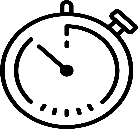 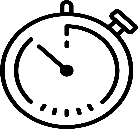 Contrôler le plus rapidement possible un extrait du grand-livre fournisseurs !Date : 30 septembre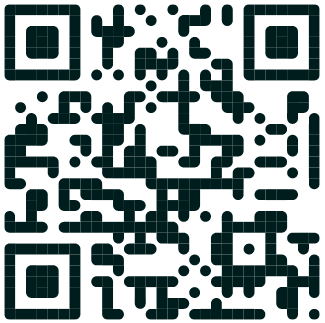 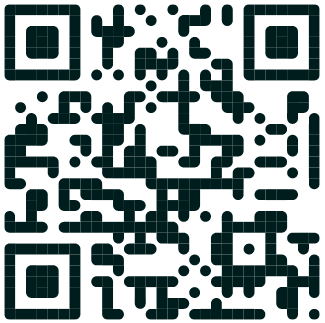  En lettrant le compte (annexe 1)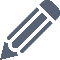 En justifiant les valeurs non pointées (annexe 2)En déterminant les actions à mener (annexe 3)En présentant les écritures comptables de régularisation (annexe 4)En ajustant le compte du fournisseur en fonction des écritures de régularisation  En renseignant la page web 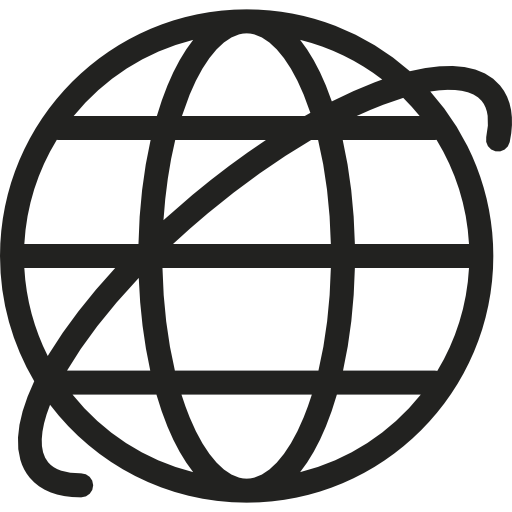 « Atelier 3-1– Le contrôle d’un compte fournisseur »(1)Aide utile Annexe 1 : COMPTE FOURNISSEURAnnexe 2 : JUSTIFICATION DU SOLDEAnnexe 3 : SUIVI DE LA FACTURATION FOURNISSEURAnnexe 4 : JOURNAL DES OPÉRATIONS DIVERSESMon atelier pour m’entrainer à…Lettrer des comptes de tiersRelever et justifier les éléments non pointésDéfinir les actions à mener suite au lettragePrésenter les écritures de régularisationMettre à jour le compte du fournisseurType d’observationsDécision à prendreComptes comptablesde régularisationArrondi de règlementEscompte de règlementImpayéDouble enregistrementAttendre l’échéanceAttendre sa déductionCompte justifiéAucune action requisePasser une écriture de régularisationPayer (impayé)Attendre l’échéance401SUP00 Fournisseur Superdiet403000	Fournisseurs - Effets à payer445660	TVA déductible / ABS512000	Banque658000	Charges diverses de gestion courante758000	Produits divers de gestion courante 765000	Escomptes obtenusCOMPTE 401SUP00 - FOURNISSEUR SUPERDIETCondition de règlement : sous 10 joursou à réception de la facture avec escompte de 2 %COMPTE 401SUP00 - FOURNISSEUR SUPERDIETCondition de règlement : sous 10 joursou à réception de la facture avec escompte de 2 %COMPTE 401SUP00 - FOURNISSEUR SUPERDIETCondition de règlement : sous 10 joursou à réception de la facture avec escompte de 2 %COMPTE 401SUP00 - FOURNISSEUR SUPERDIETCondition de règlement : sous 10 joursou à réception de la facture avec escompte de 2 %COMPTE 401SUP00 - FOURNISSEUR SUPERDIETCondition de règlement : sous 10 joursou à réception de la facture avec escompte de 2 %COMPTE 401SUP00 - FOURNISSEUR SUPERDIETCondition de règlement : sous 10 joursou à réception de la facture avec escompte de 2 %COMPTE 401SUP00 - FOURNISSEUR SUPERDIETCondition de règlement : sous 10 joursou à réception de la facture avec escompte de 2 %COMPTE 401SUP00 - FOURNISSEUR SUPERDIETCondition de règlement : sous 10 joursou à réception de la facture avec escompte de 2 %COMPTE 401SUP00 - FOURNISSEUR SUPERDIETCondition de règlement : sous 10 joursou à réception de la facture avec escompte de 2 %COMPTE 401SUP00 - FOURNISSEUR SUPERDIETCondition de règlement : sous 10 joursou à réception de la facture avec escompte de 2 %COMPTE 401SUP00 - FOURNISSEUR SUPERDIETCondition de règlement : sous 10 joursou à réception de la facture avec escompte de 2 %JLDateDateDateLibellé écritureÉchéanceDébitLTCréditSoldeAN01/0901/0901/09Solde au 31/08/20N1 200,00- 1 200,00AC04/0904/0904/09Facture de doit 225114-sept610,00- 1 810,00AC05/0905/0905/09Facture de doit 226815-sept215,00- 2 025,00BQ05/0905/0905/09Règlement facture 21251 200,00- 825,00AC06/0906/0906/09Facture de doit 227016-sept559,00- 1 384,00AC07/0907/0907/09Facture de doit 227217-sept1 000,00- 2 384,00AC09/0909/0909/09Facture de doit 227819-sept900,00- 3 284,00BQ10/0910/0910/09Règlement facture 2272980,00- 2 304,00AC15/0915/0915/09Facture de doit 229025-sept756,00- 3 060,00AC17/0917/0917/09Facture d’avoir A2278200,00- 2 860,00AC18/0918/0918/09Facture de doit 230528-sept325,00- 3 185,00BQ21/0921/0921/09Règlement facture 2268215,00- 2 970,00BQ21/0921/0921/09Règlement facture 2268215,00- 2 755,00BQ25/0925/0925/09Règlement facture 2251610,00- 2 145,00BQ26/0926/0926/09Règlement facture 2290756,00- 1 389,00AC27/0927/0927/09Facture de doit 231006-oct1 011,00- 2 400,00BQ27/0927/0927/09Règlement facture 2278700,00- 1 700,00BQ28/0928/0928/09Règlement facture 2270560,00- 1 140,00AC29/0929/0929/09Facture de doit 231508-oct956,00- 2 096,00AC29/0929/0929/09Facture d’avoir A2315102,00- 1 994,00COMPTE 401SUP00 – FOURNISSEUR SUPERDIETCOMPTE 401SUP00 – FOURNISSEUR SUPERDIETCOMPTE 401SUP00 – FOURNISSEUR SUPERDIETCOMPTE 401SUP00 – FOURNISSEUR SUPERDIETCOMPTE 401SUP00 – FOURNISSEUR SUPERDIETCOMPTE 401SUP00 – FOURNISSEUR SUPERDIETMONTANT du SOLDE à JUSTIFIER :MONTANT du SOLDE à JUSTIFIER :MONTANT du SOLDE à JUSTIFIER :MONTANT du SOLDE à JUSTIFIER :DateN° pièceDocumentMontantÉchéanceObservationsTOTAL :TOTAL :TOTAL :ANALYSE DES FACTURES APRÈS LETTRAGEANALYSE DES FACTURES APRÈS LETTRAGEANALYSE DES FACTURES APRÈS LETTRAGEANALYSE DES FACTURES APRÈS LETTRAGEANALYSE DES FACTURES APRÈS LETTRAGEANALYSE DES FACTURES APRÈS LETTRAGEDateN°ÉchéancePayée ?Payée ?Décision à prendre ?01/09212510/09 oui non04/09225114/09 oui non05/09226815/09 oui non06/09227016/09 oui non07/09227217/09 oui non09/09227819/09 oui non15/09229025/09 oui non18/09230528/09 oui non27/09231006/10 oui non29/09231508/10 oui nonBORDEREAU de SAISIE(Laisser une ligne entre chaque opération)BORDEREAU de SAISIE(Laisser une ligne entre chaque opération)BORDEREAU de SAISIE(Laisser une ligne entre chaque opération)BORDEREAU de SAISIE(Laisser une ligne entre chaque opération)Mois de : JourJLN° de compteLibellé écritureDébitCréditTOTAUX